PENILAIAN HASIL PEMBELAJARAN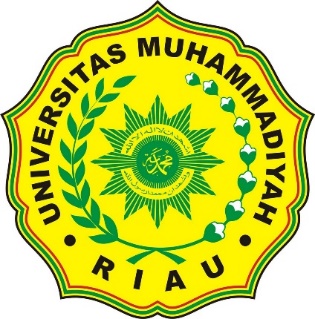 	Program Studi	: D. III KEPERAWATAN	Mata Kuliah   	: KEPERAWATAN MEDIKAL BEDAH II	Kode	: 0201601	SKS	: 2 SKS	Pengampu	:Ns. ISNANIAR, M.KepNs. TRI SIWI KUSUMANINGRUM, S. Kep, M. KesNs. PRATIWI GASRIL, M.KepNs. YENI YARNITA, M. KepMata kuliah	:  PRAKTEK KLINIK KEPERAWATAN MEDIKAL BEDAH II	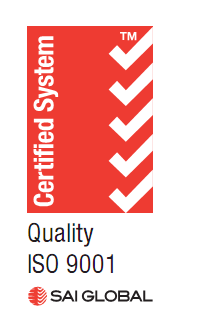 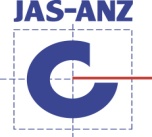 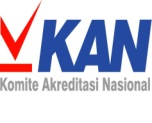 Kode 	: 0.201601Semester 	: VIJumlah SKS 	: 2 SKSProgram Studi	: D III KeperawatanDosen pengampu 	: Ns. Yeni Yarnita, M. KepCapaian pembelajaran lulusan yang dibebankan pada mata kuliah ini :Mahasiswa mampu mengaplikasikan pengkajian pada klien yang mengalami gangguan pada sistem medical bedahMahasiswa mampu menegakkan diagnosa pada klien yang mengalami gangguan pada sistem medical bedahMahasiswa mampu menyusun rencana keperawatan pada klien yang mengalami gangguan pada sistem medical bedahMahasiswa mampu mengimplementasikan pada klien yang mengalami gangguan pada sistem medical bedahMahasiswa mampu melakukan evaluasi dari asuhan keperaatan yang telah dilakukan pada pasien sistem medical bedah9. Referensi Minggu KeKemampuan akhir yang diharapkanBahan kajianMetode pembelajaranwaktuPengalaman belajar mahasiswaKriteria penilaian dan indikatorBobot nilai1Mahasiswa mampu mengaplikasikan pengkajian pada klien yang mengalami gangguan pada sistem medical bedahTinjauan konsep terkait diagnosa/ masalah pasien Asuhan keperawatan terkait  kasus masalah pasien  Melakukan pengkajian keperawatan terkait masalah pasien Membuat analisa data dan prioritas masalah keperawatanDiskusi studi kasus (tugas 1)Diskusi studi kasus (tugas 2)Bed side teaching1x2x50 mntDiskusiPemahaman melakukan pengkajian kasus 15 %15%1Mahasiswa mampu menegakkan diagnosa pada klien yang mengalami gangguan pada sistem medical bedahMenegakkan Diagnosa keperawatan Diskusi studi kasus (tugas 2)1x2x50 mntDiskusiKetepatan merumuskan diagnosa keperawatan1Mahasiswa mampu menyusun rencana keperawatan pada klien yang mengalami gangguan pada sistem medical bedahMenyusun rencana  tindakan keperawatan Rencana tindakan mandiriRencana tindakan kolaborasiDiskusi studi kasus (tugas 2, dan 3)3x2x50 mntTugas menganalisa kasus Ketepatan cara pengisian fornat intervensi keperawatan1Mahasiswa mampu mengimplementasikan pada klien yang mengalami gangguan pada sistem medical bedahMelakukan Implementasi keperawatan secara langsungStudi kasus (tugas 2 dan tugas 4)Bed side teaching3x2x50 mntTugas menganalisa kasusKetepatan pengisian fornat implementasi keperawatan40 %30%1Mahasiswa mampu melakukan evaluasi dari asuhan keperaatan yang telah dilakukan pada pasien sistem medical bedahMelakukan Evaluasi tindakan keperawatan Studi kasus (tugas 2)2x2x50 mntTugas menganalisa kasusKetepatan cara pengisian fornat Evaluasi asuhan keperawatan (SOAP) keperawatanDoengoes. 2003. Rencana Asuhan Keperawatan.  Pedoman  untk  Perencanaan & Pendokumentasian perawatan pasien.   EGCNancy.2010. Buku Saku Diagnosa Keperawatan NANDA. EGCNursalam. 2008. Proses & Dokumentasi Keperawatan. Salemba